List all Part Number and/or Components Required:DC CONVERSION INSTRUCTIONSGet a 3896 PowerForce Pet Turbo XL working unitOpen 3896 Litho Carton and remove machine and contents. Machine will be repackaged into kraft carton part #1642752Assemble unit (Instructions below) 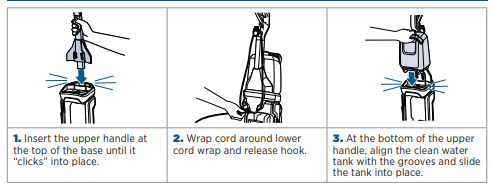 3” Tough Stain Brush, Pet Stain Tool, Mesh Bag, Nozzle Clean Out Tool and Formulas will not be used. Dispose or place in bin to keepCut the power cord so that the plug with the prongs are removed 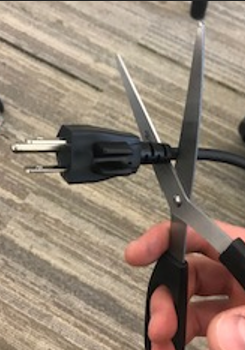 Wrap the cord (with the plug and prongs cut off) around the upper and lower cord wrap, zip tie the power cord to prevent it from unravelingPeel off the PRL label (reference image below) located on the back, bottom foot of the machine 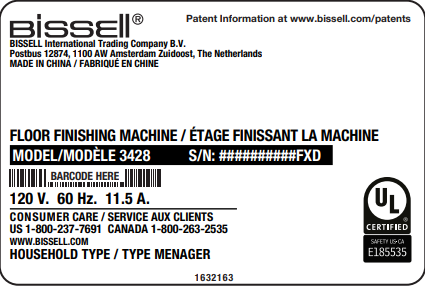 Attach UPC barcode sticker, 1639132 in the same spot the PRL was previously located as shown below.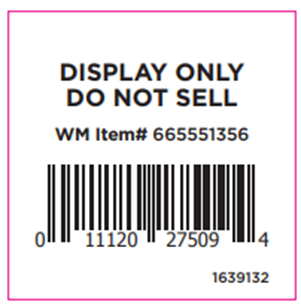 Apply Banner (PN 1639997) to the front of the handle via adhesive strip as shown below (there are two foam guides that the handle will fit between), ensuring the banner loops infront of the handle on the unit: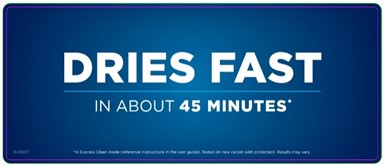 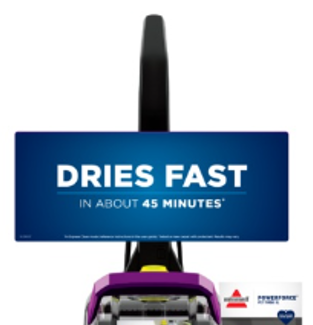 Apply POP	POP:Remove adhesive backing from Dirt Tank (lower tank) Sticker POP (part #1628462) and place in the center of the lower tankRemove adhesive backing from Clean Tank (upper tank) Sticker POP (part #1639998) and place in the center of the lower tankRemove adhesive backing from POP clip and place clip on right side of machine (2-3 clips may be needed to position side talker evenly and securly). Place the Side Talker POP (part #1639133) in the clip(s). Ensure the side talker is sitting upright along length on the side of the unitBend foot talker backward at base of artwork where dotted line instructs to and remove adhesive backing from bottom of Foot Talker (part #1625946). Place adhesive strip face down on the foot/nozzle of the machine so foot talker artwork is facing toward you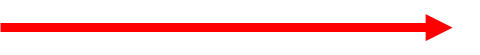 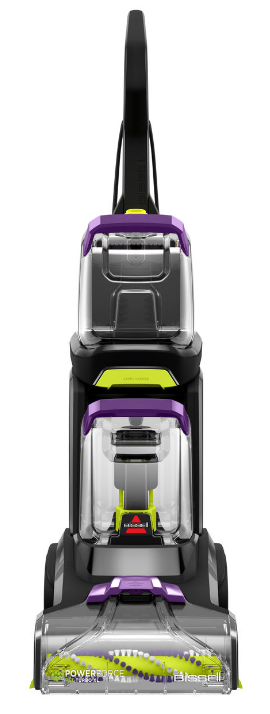 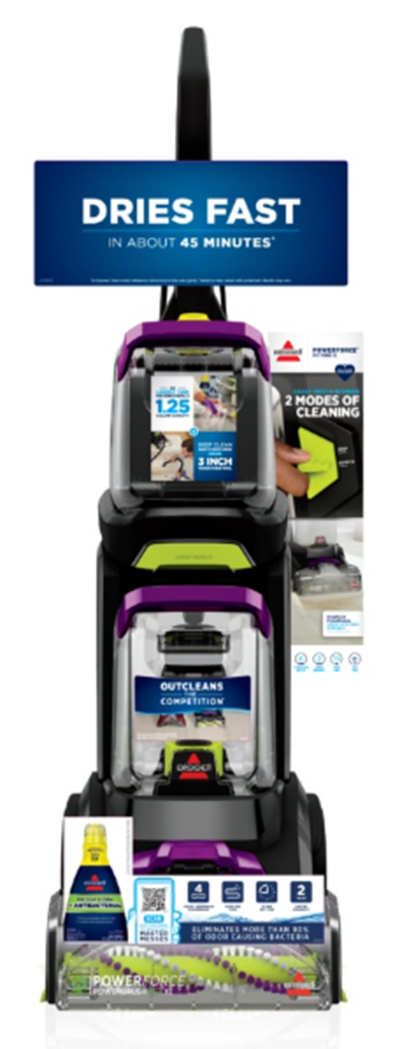 Place FULLY ASSEMBLED unit into the part #1642752 kraft cartonBubble Wrap unit and conceal unit by taping bubble wrapPlace unit into carton Fill voids inside carton with buddle wrap Tape carton shut Place SAP Carton label (part #1639136) on all 4 sides of carton 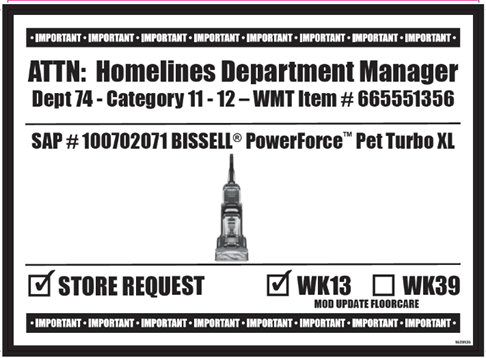 Place Anderson Label (part #1636430) on all 4 sides of the carton, below the SAP label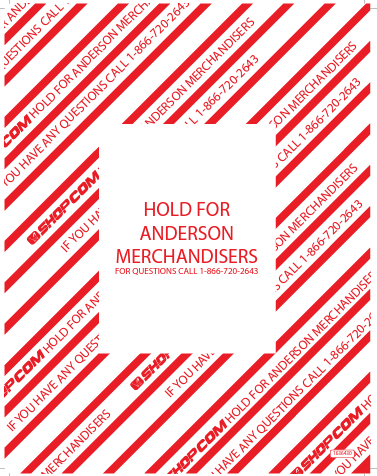 Place a UPC Sticker (part #1639132) on bottom right corner of one of the larger panels 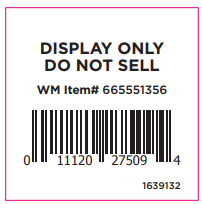 Cartons with labels should appear as shown below: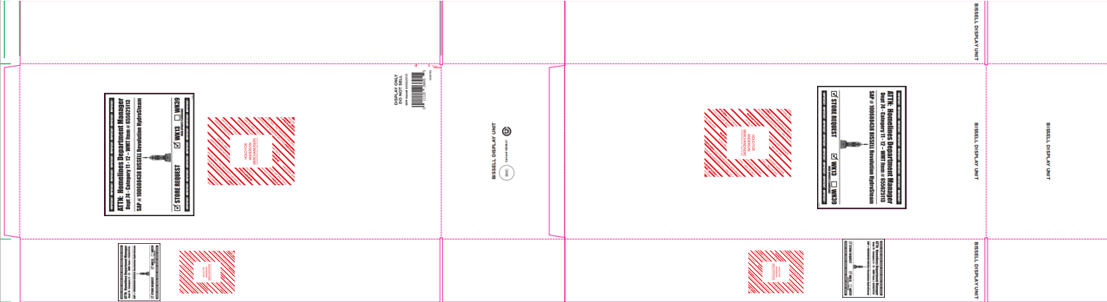 Place units on pallet according to 3899 pallet instructions on Intraclean. Part NumberDescription3896PowerForce Pet Turbo XL1639133Side Talker POP 1639997Banner1639998Clean Tank (upper tank) Sticker POP1628462Dirt Tank (lower tank) Sticker POP1625946Foot Talker POP 1639132UPC Barcode Sticker – WM x2 per unit1639136SAP Sticker x4 per unit1636430Anderson Label x4 per unit1642752Kraft Carton shipped to DC from Green Bay PackagingN/APOP Clips included with POP shipmentsN/AZip Ties provided by DC and/or Grandville Printing Company